市長と語る会概要１　日時　　　　　平成27年４月15日（水）　19：00～20：05２　会場　　　　　中新公民館３　申込み団体　　Kurobe　FOOTBALL CLUB（以下「FC」として記載）　代表　荒井健一４　参加人数　　　約30名５　テーマ　　　　活動環境の改善６　次第開会FC荒井代表あいさつ（２分）FCスタッフ自己紹介（１分）FCより活動概要及びテーマについて説明（17分）・指導体制、クラブ員構成について・近年の成績等について・年間の試合、練習概要について・冬期間のグランド使用について・稲の出穂期における夜間照明の使用について・スポーツによる地域振興について市長発言（15分）【テーマ①：冬期間のグランド使用について】　（発言概要）　宮野運動公園などの都市公園施設については、その供用期間については条例で　　規定しているところであり、冬期間の利用はできないこととなっている。　　　一方、学校施設については、要綱の定めにより開放しているところであり、学　　校や地元関係者、その他のスポーツ団体との調整が整えば、冬期間の使用も可能　　と考える。関係課に検討を指示する。【テーマ②：稲の出穂期にける夜間照明の使用について】　（発言概要）　学校開放施設の夜間照明施設については、かなり照度が明るく、また稲作のみならず畑作にも影響を及ぼすところであり、このルールを変更することは難しいと考える。（６）意見交換（30分）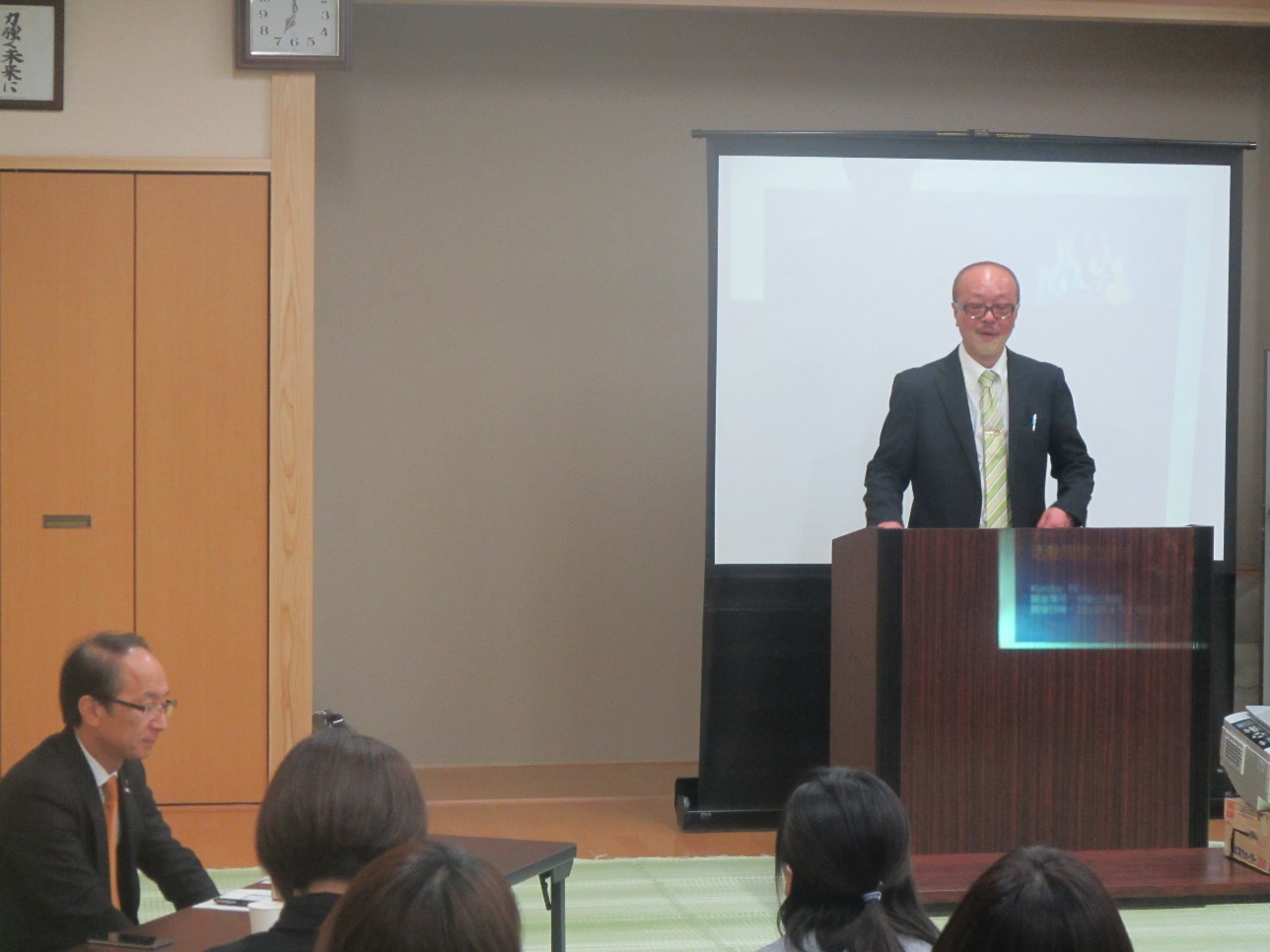 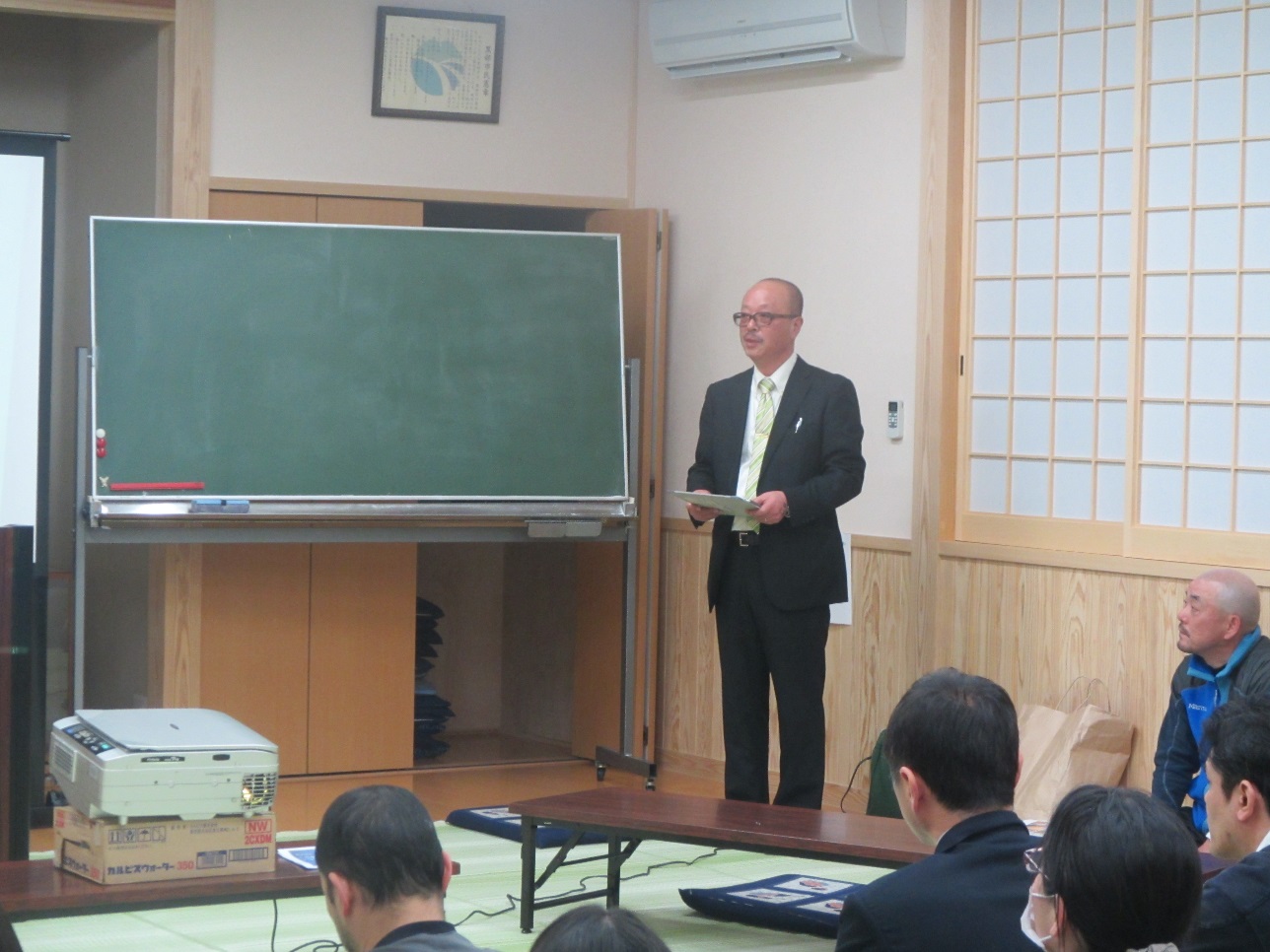 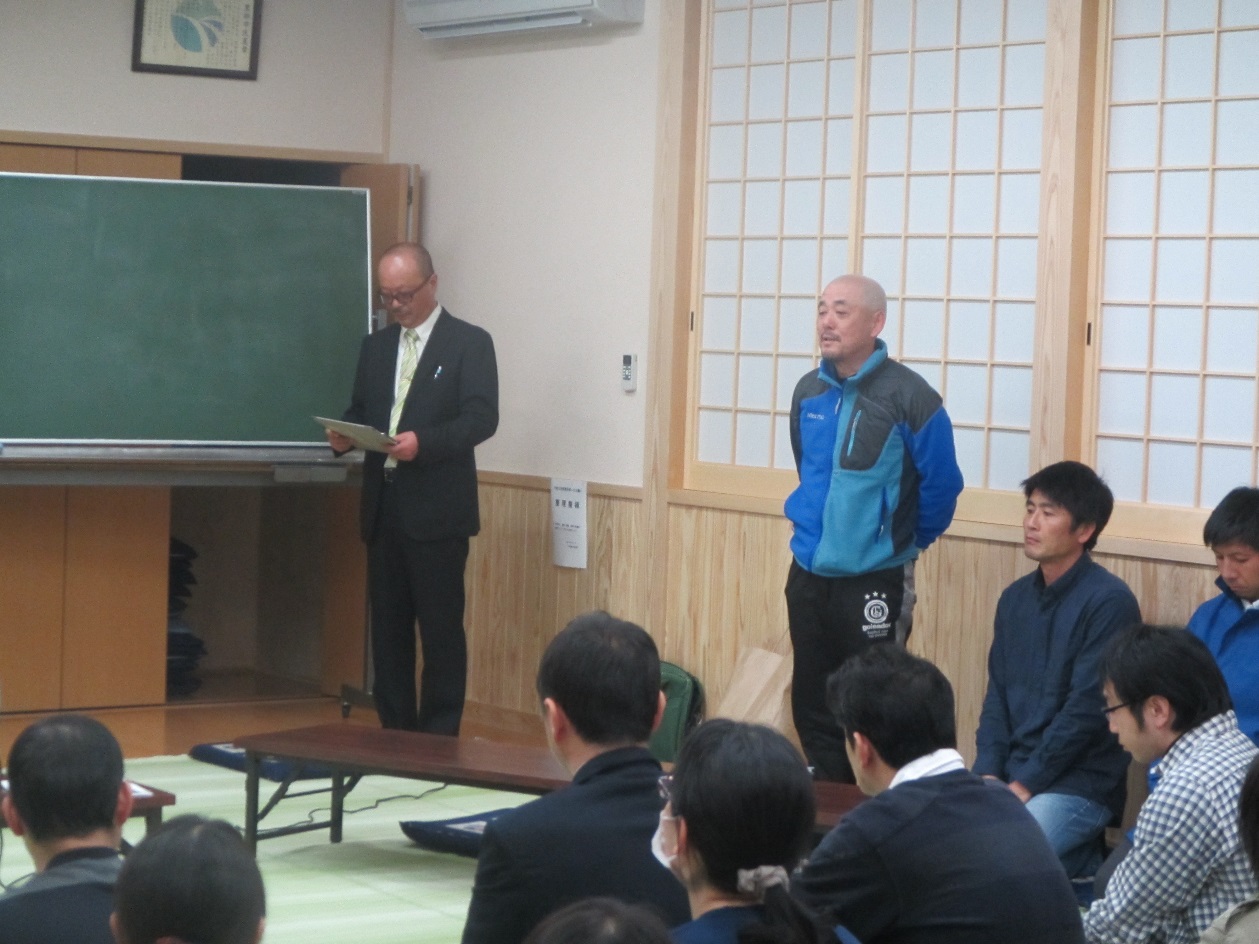 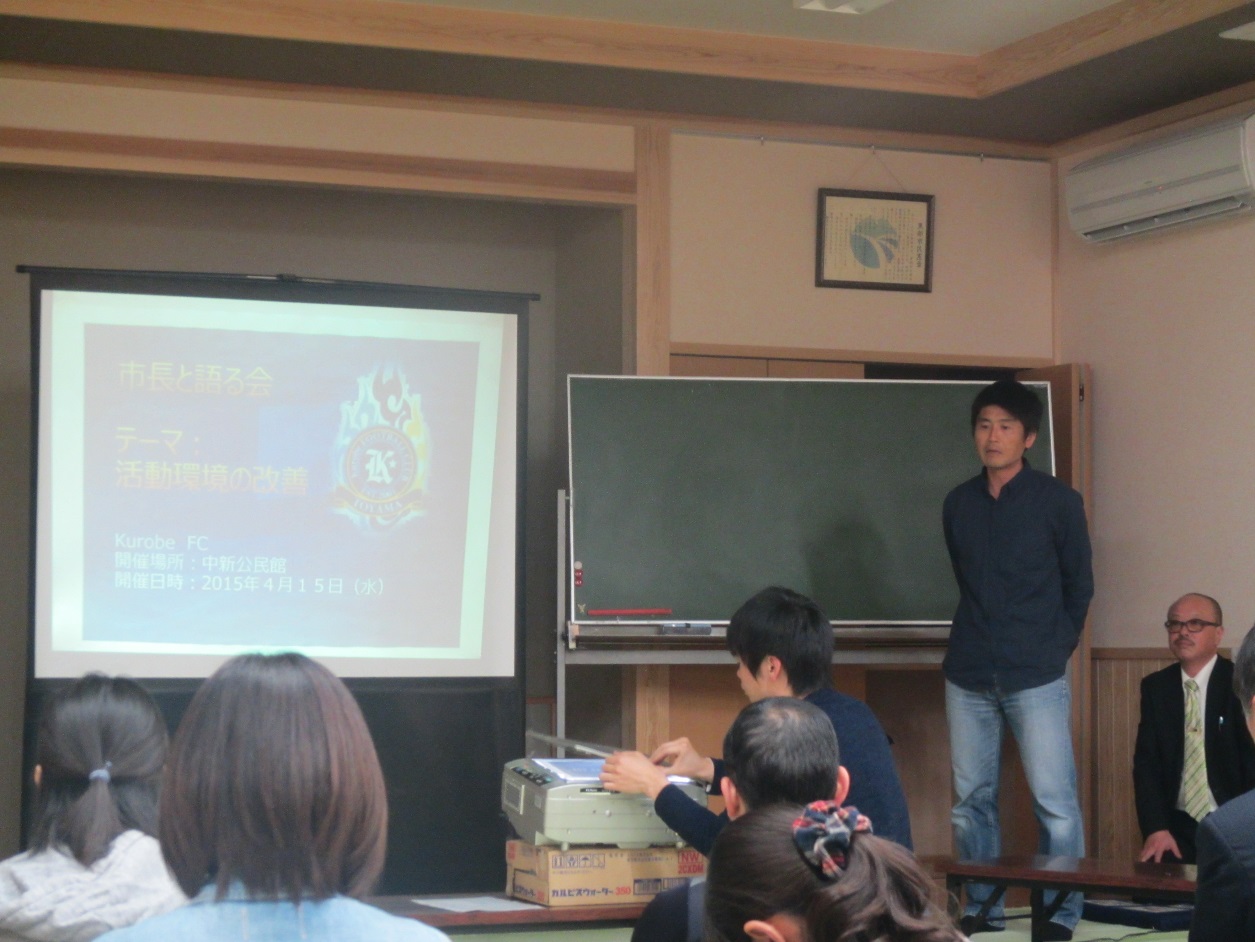 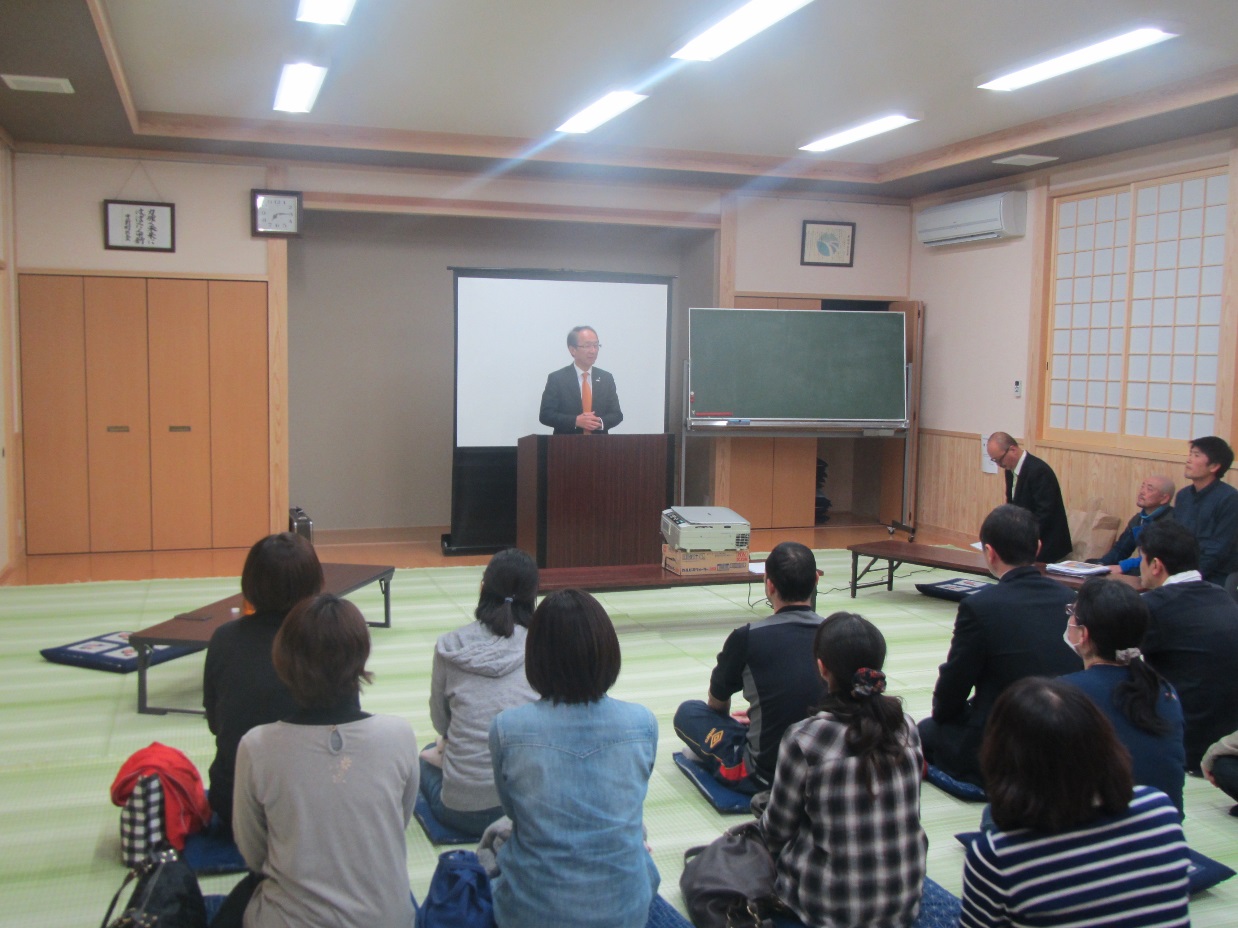 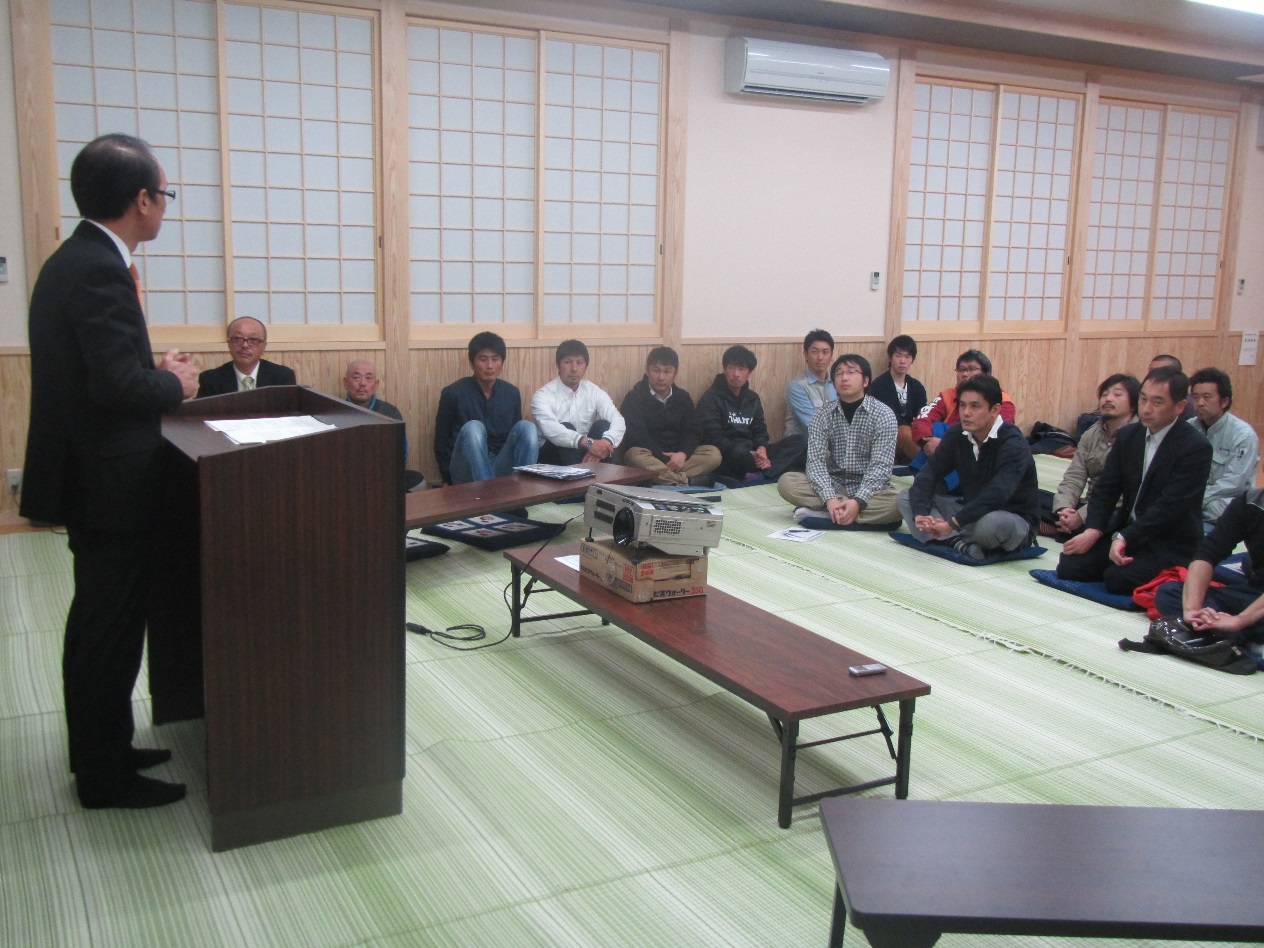 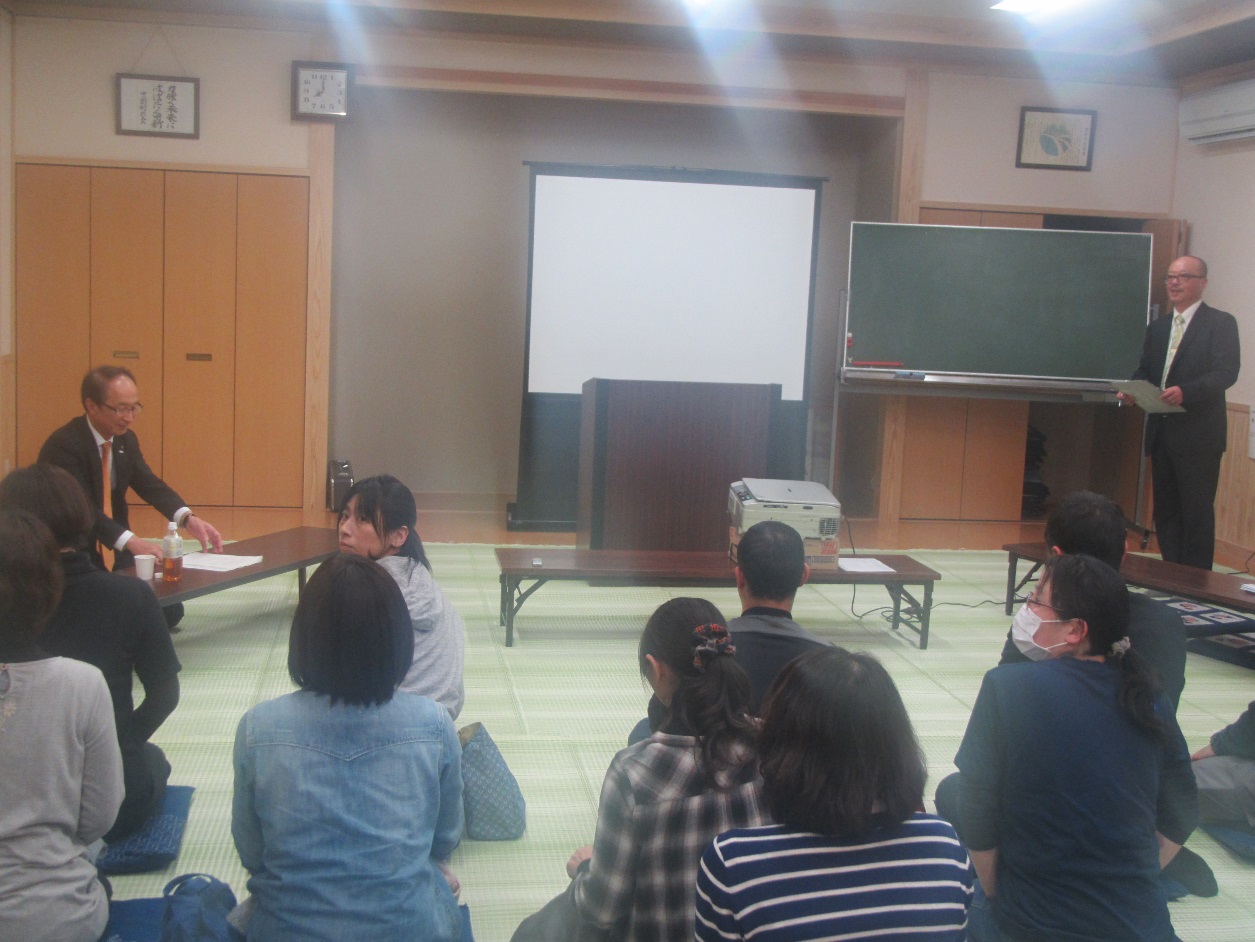 